Горловский УВК «Общеобразовательная школа І-ІІІ ступеней №22 – многопрофильный лицей»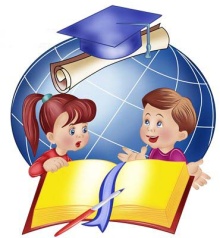 Разработка классного часа на тему«Как не стать жертвой преступления и что такое виктимное поведение»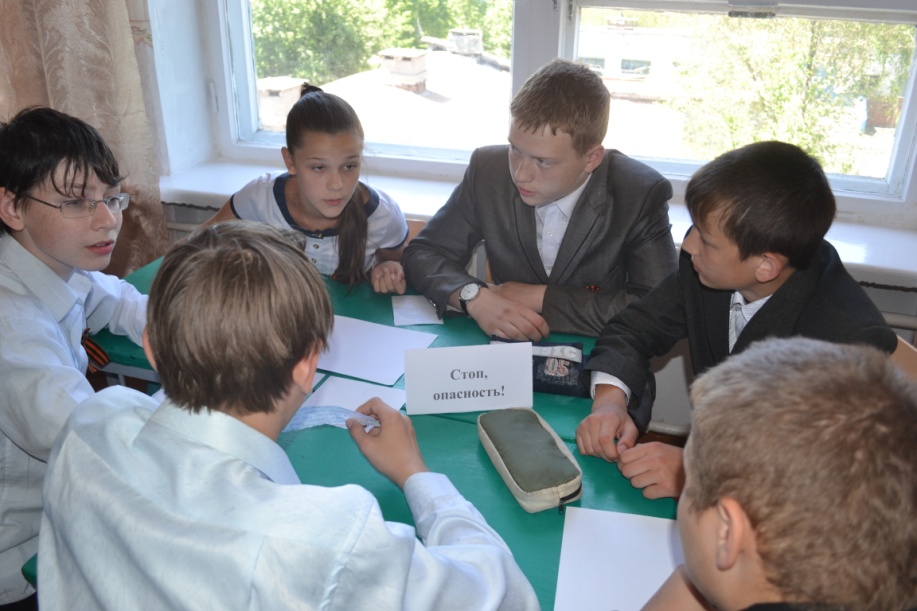 Подготовила классный руководитель 8-Б класса Ефремова Л.А.2013-2014 н.р.Лифт, подъезд, темный переулок... Потенциально    опасных зон много. Защищаясь от агрессии, частоприходится рассчитывать только на себя!Цели мероприятия: Обсудить с учащимися проблему личной безопасности подростка,  познакомить учащихся с понятиями «виктимное поведение», «жертва»,обучать детей находить выход из экстремальных ситуаций,  предвидеть и по возможности избегать их,;Развивать умение видеть опасность и быстро реагировать на нее;    практические умения  вести себя в экстремальных ситуациях.Воспитывать самоконтроль, самообладание в сложных жизненных  ситуациях.  Оборудование: медиапроектор, мультимедийная презентация, памяткиТермины и понятия: виктимология, виктимность, жертва, насилие.Ход мероприятияКлассный руководитель:Сегодня мы проводим деловую игру, в ходе которой обсудим проблему личной безопасности подростка, получим новые и углубим имеющиеся знания и навыки в области правового воспитания. А полученные теоретические знания будем учиться применять в конкретных жизненных ситуациях.Мотивация учащихся    Во время одной из перемен во время игры ученик  Сергей Л. говорил обидные слова Данилу Т. В ответ Данил применил силу и Сергей получил травму лица. Учитель вынужден был вмешаться в эту ситуацию.   Кто же  виноват в том, что возник конфликт между одноклассниками?   (ответы учеников)Учитель:  Поведение Сергея в криминалистике называется виктимным.Виктимное поведение – такие действия и поступки человека, которые провоцируют желание на него напасть.Термин «виктимология» производная от него происходят от латинского слова - жертва, и греческого - учение, применительно к теории и практики предупреждения преступности, речь идет не о жертвах вообще, а только о жертвах преступлений. (лат. – victima, англ. – viktim, франц. – viktime, откуда и название самой науки). Виктимность (лат. victima – жертва) – свойство личности, заключающееся в предрасположенности быть жертвой обстоятельств или воздействия других людей. Определение Ежи Бафия: «Часть криминологии, занимающаяся участием физического лица-жертвы в формировании криминогенной ситуации (преступности)».                Актуален ли разговор о виктимном поведении?Новые понятияУчитель:Сегодня мы с вами должны выработать правила, которые позволят избежать преступлений, сохранить жизнь и здоровье. Выполнять задания будем по группам, каждой группе за 3 минуты необходимо дать определение понятия «жертва преступления».1 задание.  Работа в группе (2 минуты).Всем учащимся в группах даётся задание дать определение понятию «жертва». Метод мозгового штурма, принимаются все варианты ответов, затем анализ, ответ группы.Затем все ответы обобщаются, и даётся общее понятие «жертва».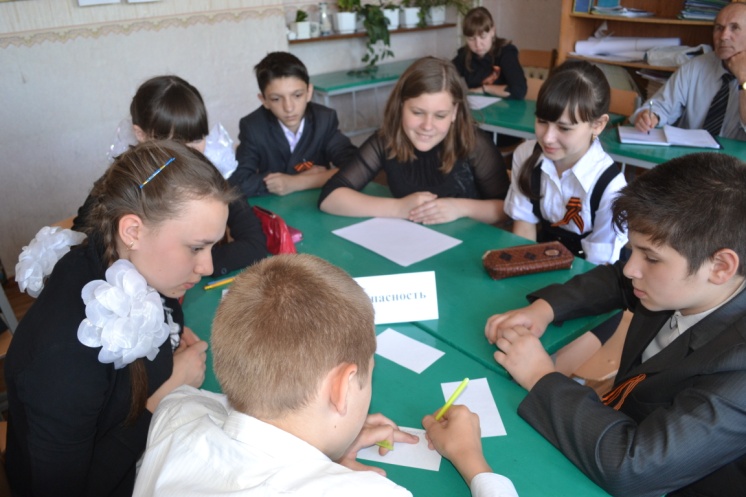 Учитель: (обобщая ответы, дает определение)Жертва преступления - это физическое или юридическое лицо, подвергшееся преступному посягательству. Криминологическое понятие жертвы преступления охватывает также возможную, потенциальную его жертву. Потенциальная жертва преступления - это лицо, обладающее такими свойствами, которые повышают вероятность преступного посягательства на него в сравнении с другими однородными с ним социальными субъектами. Жертва преступления может быть реальной или потенциальной, невыявленной или скрытой от учета, прямой или косвенной. Способность индивидуальных свойств повышать криминальную уязвимость объекта преступного посягательства именуется виктимностью, а способность снижать эту уязвимость - анти-виктимностью. Наша цель – выработка анти-виктимности.Известный специалист по выживанию человека Яцек Палкевич сформулировал принципы безопасности следующим образом:предвидеть опасность;по возможности избегать её;при необходимости действовать.Анализируй ситуацию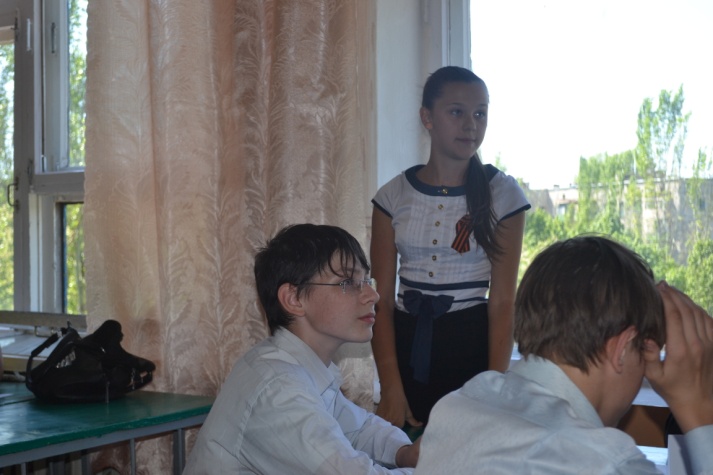      О виктимном поведении и их последствиях рассказывают русские народные сказки. 2 задание.Посмотрите отрывок из сказки и ответьте на вопрос: « В чем заключается виктимное поведение персонажа?»(учащиеся просматривают отрывки из мультфильмов «Гламурная Красная Шапочка», «Волк и семеро козлят», «Гуси-лебеди», анализируют поведение персонажей)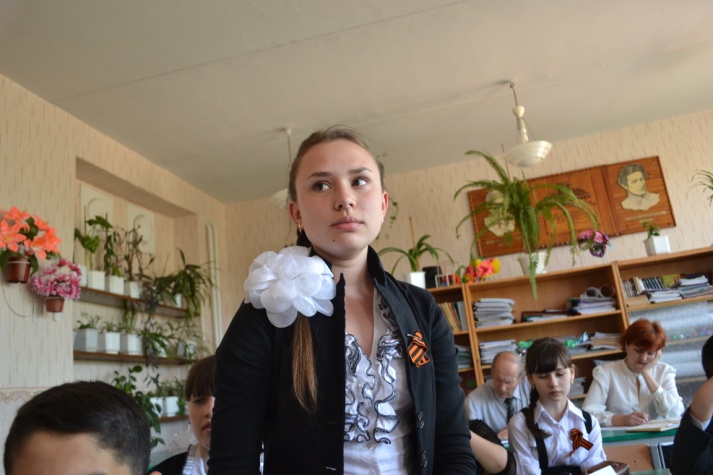 Деловая игра      Учащиеся класса объединилась в три команды «Фемида», «Безопасность», «Стоп, опасность!» Каждой команде было предложено домашнее задание: подготовить инсценировки ситуаций о виктимном поведении подростков.      Команда «Фемида» подготовила инсценировку ситуации «Встреча в подъезде с подозрительными личностями». Команда  «Безопасность» - инсценировку ситуации «На улице». Команда  «Стоп, опасность!» - инсценировку ситуации «Ребенок дома один».     По каждой инсценировке команды подготовили проблемные вопросы противникам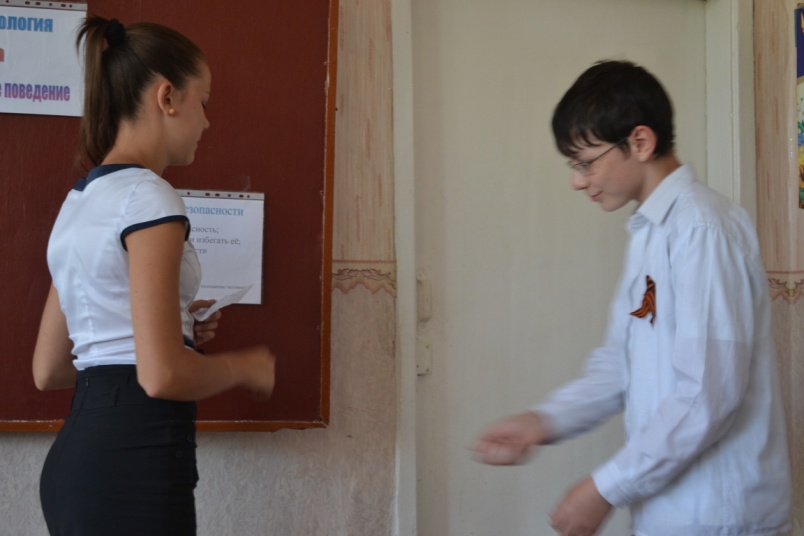  5. Ответы команд на вопросы учителя (игра что?где?когда?)Что делать, если дверь твоей квартиры пытаются открыть силой?Какой номер на  мобильном телефоне нужно набрать, чтобы вызвать милицию?Вам нужно на 2 минуты зайти к однокласснику, который живет в вашем подъезде этажом выше, чтобы узнать домашнее задание по математике. Обязательно ли запереть на ключ дверь собственной квартиры? Почему?Мама забыла свои ключи у бабушки, которая живет в центре города. По дороге домой в автобусе она это обнаружила. Ключи есть только у вас, но вы не можете дождаться маму, так как спешите в школу. В каком месте подъезда можно устроить тайник для ключей?Какие действия вы должны предпринять, выходя из квартиры, чтобы не привлечь к ней внимание воров?Какой должна быть дорога из школы домой?Где можно задержаться, идя из школы домой?Вас приглашают покататься на машине или на мотоцикле, и за рулем знакомый парень из соседнего дома. Как поступить?Как поступить, если за тобой в подъезд заходит подозрительный человек?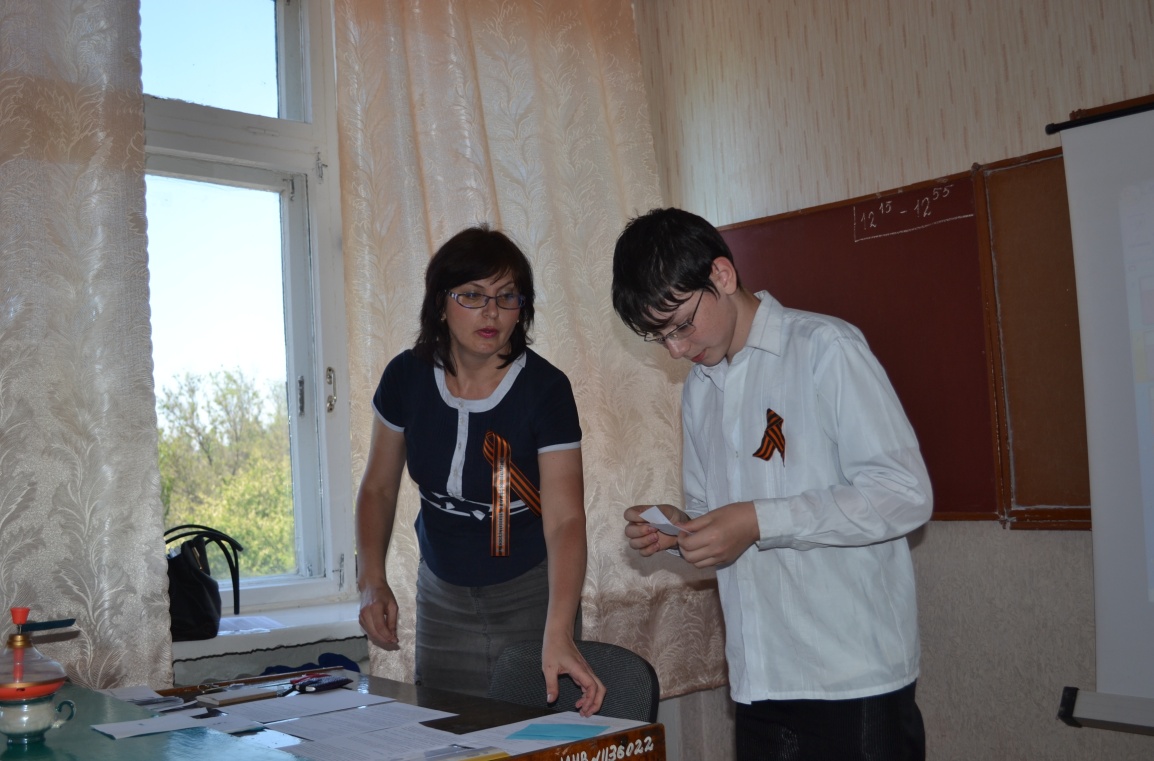 Анализ видеоситуаций «Как не стать жертвой преступления»Подведение итоговВручение учащимся памяток для школьников о правилах поведения  «Особиста безпека школярів».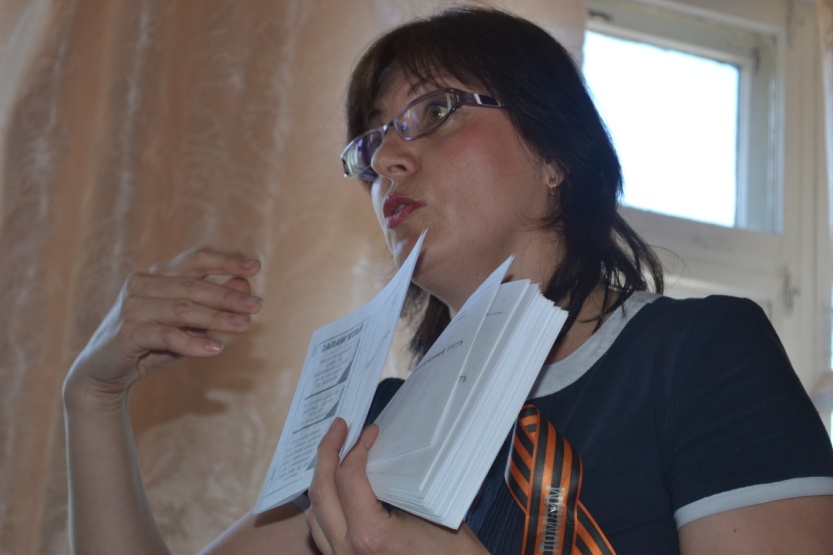 Домашнее задание: вместе с родителями рассмотреть материал памяток, доповнить их своими  материалами и рисунками.РефлексияМикрофонУчащимся предлагается ответить на вопрос «Что полезного для себя узнал на уроке сегодня?»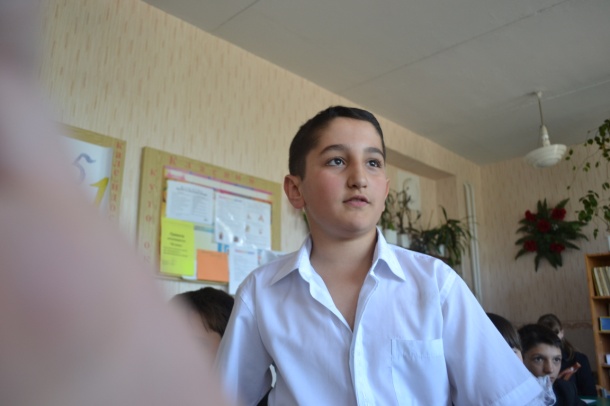 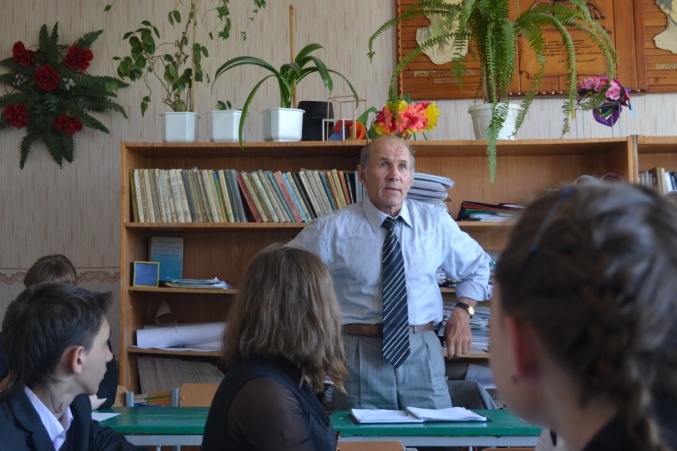 